Modello di domanda di iscrizione/cancellazione/revisione all’Albo delle Associazioni – Anno 2023.Al Comune di DecimomannuI SettoreOGGETTO: Domanda di iscrizione/cancellazione/revisione Albo comunale delle Associazioni.Il/La sottoscritto/a _________________________________________ nat___ a _______________________ Prov. _____ il __________________ residente a _____________________________ prov. ______________ in via ______________________________________ n. _________ C.A.P ____________Nella sua qualità di rappresentante Legale (tipo di carica) _________________________________________ Dal giorno __________________ mese __________________ anno ________________________________dell’Associazione denominata _______________________________________________________________C.F _____________________________________            Partita Iva _________________________________Costituita in data: giorno ____________ mese ________________ anno ____________________________(forma giuridica) ________________________________________________n. soci iscritti ______________Con sede legale in _____________________________ via ____________________________ n. __________ C.A.P ____________ e con sede operativa in   _______________________________ via _________________________________________   n . ___________      C.A.P ____________________Telefono(obbligatorio) ___________________________ mail(obbligatorio)_________________________________Pec (obbligatorio)  _______________________________________ indirizzo sito internet _________________________________CHIEDEAi sensi del Regolamento per l’albo comunale delle associazioni approvato con la deliberazione del Consiglio Comunale n.9 del 30.06.2015(Barrare la casella che interessa per iscrizione, cancellazione o revisione)L’ ISCRIZIONE dell’Associazione ________________________________________________________________________________________________________________________________________All’ Albo comunale delle Associazioni nella seguente sezione tematica (indicare una o più sezioni tematiche)Attività socio – sanitarie di volontariato e di promozione sociale, impegno civile, tutela e promozione dei diritti umani e tutela ambientale;Attività culturali, musicali, teatrali ed artistiche, ricreative e di animazione e promozione del territorio;Attività sportive;Allega:Copia Atto Costitutivo e StatutoCopia del certificato di iscrizione della rappresentanza locale alla rappresentanza nazionale se rappresentanze locali di organizzazioni costituite a livello nazionale o regionale.A tal fine, ai sensi dell’art. 47 del D.P.R. 445/2000, sotto la propria personale responsabilità, consapevole delle sanzioni penali, nel caso di dichiarazioni non veritiere, di formazione o uso di atti falsi, richiamate dall’art. 76 del D.P.R. 445/2000.DICHIARAa) ambito di attività prevalente e le finalità perseguite:____________________________________________________________________________________________________________________________________________________________________________________________________________________________________________________________________________________________________________________________________________________________ (se necessario utilizzare eventuali allegati);b) relazione delle attività svolte nell’ultimo anno______________________________________________________________________________________________________________________________________________________________________________________________________________________________________________________________________________________________________________________________________________________________________________________________________________;(se necessario utilizzare eventuali allegati); c) numero degli aderenti _________________, d) elenco delle cariche sociali con relative generalità ed ogni altro elemento idoneo ad identificare l’organizzazione associativa ________________________________________________________________________________ _______________________________________________________________________________________________________________________________________________________________________________________________________________________________________________________________________________________________________________________________.che nel proprio atto costitutivo sono previsti: a) l’assenza di scopo di lucro; b) l’elettività e la gratuità delle cariche associative; c) i criteri di ammissione e di esclusione degli associati ed i loro diritti ed obblighi; d) la democraticità interna. La CANCELLAZIONE dell’Associazione __________________________________________________________________________________________________________ dall’ Albo delle AssociazioniCessazione avvenuta in data _______________________________Altro __________________________________________________La CONFERMA/REVISIONE annuale per l’Associazione _____________________________________________________________________________________________________________________Con sede in _____________________________   via _______________________________________Già iscritta nell’ albo comunale nella sezione Attività socio – sanitarie di volontariato e di promozione sociale, impegno civile, tutela e promozione dei diritti umani e tutela ambientale;Attività culturali, musicali, teatrali ed artistiche, ricreative e di animazione e promozione del territorio;Attività sportive;Allega:una dichiarazione sostitutiva dell’atto di notorietà, ai sensi del D.P.R. 445/2000, con la quale si attesta che l’atto costitutivo e lo statuto, ove adottato, sono restati immutati e che le cariche sociali sono immutatenuova composizione delle cariche sociali qualora siano intervenute modifiche nelle cariche sociali dichiarazione sull’attività svolta nel precedente anno solare.copia del certificato di iscrizione della rappresentanza locale alla rappresentanza nazionale se rappresentanze locali di organizzazioni costituite a livello nazionale o regionale) copia di Statuto e atto costitutivo modificato.Decimomannu lì _________________________________								Il Legale Rappresentante							__________________________________								                 (Timbro e Firma)N.B Allegare copia non autenticata del documento d’ identità in corso di validità.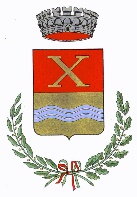 COMUNE DI DECIMOMANNUCITTA’ METROPOLITANA DI CAGLIARII SETTORE – UFFICIO CULTURA – ASSOCIAZIONISMO- SPORTPiazza Municipio 1 - 09033 – Decimomannu (CA)COMUNE DI DECIMOMANNUCITTA’ METROPOLITANA DI CAGLIARII SETTORE – UFFICIO CULTURA – ASSOCIAZIONISMO- SPORTPiazza Municipio 1 - 09033 – Decimomannu (CA)COMUNE DI DECIMOMANNUCITTA’ METROPOLITANA DI CAGLIARII SETTORE – UFFICIO CULTURA – ASSOCIAZIONISMO- SPORTPiazza Municipio 1 - 09033 – Decimomannu (CA)PAGINA1C.F.      80013450921P.IVA   01419800923C.F.      80013450921P.IVA   01419800923Tel.  0709667031/041MAIL: dgarau@comune.decimomannu.ca.itPEC: protocollo@pec.comune.decimomannu.ca.itMAIL: dgarau@comune.decimomannu.ca.itPEC: protocollo@pec.comune.decimomannu.ca.it